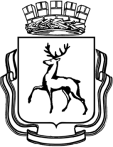 АДМИНИСТРАЦИЯ ГОРОДА НИЖНЕГО НОВГОРОДАМуниципальное бюджетное общеобразовательное учреждение«Школа № 160»ул. Адмирала Нахимова, д. 6, г. Нижний Новгород, 603073,тел. (831) 258-12-03, 258-12-12, факс (831) 258-15-51e-mail: s160_nn@mail.52gov.ruДОПОЛНИТЕЛЬНАЯ ОБЩЕОБРАЗОВАТЕЛЬНАЯ ПРОГРАММА –ДОПОЛНИТЕЛЬНАЯ ОБЩЕРАЗВИВАЮЩАЯ ПРОГРАММА«Школьное радио»социально-гуманитарное направлениег. Нижний Новгород, 2023 годПояснительная запискаПрограмма «Школьное радио» разработана с учетом Федерального Закона РФ от 29.12.2012 г. № 273 «Об образовании в Российской Федерации»; Приказа МО и науки РФ от 29 августа 2013 г. № 1008 «Об утверждении порядка организации и осуществления образовательной деятельности по дополнительным общеобразовательным программам»; «Санитарно-эпидемиологических требований к устройству, содержанию и организации режима работы образовательных организаций дополнительного образования детей», утвержденных постановлением Главного государственного санитарного врача РФ от 04.07.2014 № 41; методических рекомендаций по проектированию дополнительных общеразвивающих программ, направленных письмом Минобрнауки России от 18.11.2015 № 09-3242; Приказа Министерства просвещения РФ от 09.11.2018 № 196 «Об утверждении Порядка организации осуществления образовательной деятельности по дополнительным общеобразовательным программам»; муниципальных правовых актов. Направленность программы - социально-гуманитарное. Данная программа дополнительного образования направлена на комплексное развитие коммуникативных способностей обучающихся и воспитание социально успешной личности. Также программа призвана воспитать культуру речевого поведения, стимулировать развитие творческого воображения, общей эрудиции, выразительности устной речи, умения использовать современные технические средства для создания материалов школьного радио. Актуальность выбора определена следующими факторами:Школьное радио - это общественный голос школы, отражающий реальные проблемы сегодняшней жизни и воспитывающий стремление сообща решать возникающие вопросы и проблемы, что способствует формированию общественного мнения, воспитанию гражданской позиции учащихся, сплачивает коллектив в единое целое. Работа по созданию материалов для школьного радио помогает выявить активных, талантливых ребят, поэтому создание объединения «Школьное радио» является очень актуальным и позволит обеспечить более эффективное использование современных технических средств обучения в образовательном процессе. Участие школьников в системе школьного радиовещания развивает такие важные личностные качества, как коммуникабельность, общую эрудицию, уровень культуры, выразительность устной речи, дисциплину и ответственность за порученное дело, позволяет максимально проявить учащимися свои возможности в избранной области деятельности и даже сказывается на профессиональном самоопределении. Актуальность связана с решением такого блока задач общеобразовательного учреждения, как социально-творческое развитие личности, профессиональная ориентация, социализация и личностное становление детей и подростков. Новизна данной программы определена федеральным государственным стандартом начального общего образования 2010 года. Отличительными особенностями являются: - определение видов организации деятельности обучающихся, направленных на достижение личностных, метапредметных и предметных результатов освоения программы; - в основу реализации программы положены ценностные ориентиры и воспитательные результаты; - достижения планируемых результатов отслеживаются в рамках внутренней системы оценки педагогом; - в основу оценки личностных, метапредметных и предметных результатов освоения программы, воспитательного результата положены Цель программы: формирование активной жизненной позиции обучающихся. Задачи программы: - обучение эффективной речи; - развитие коммуникативных способностей, умений и навыков, а не усвоение какихто конкретных знаний и умений; - приобщение обучающихся к современной технике, привитие умений и навыков правильного взаимодействия с ней; - развитие языковой культуры и формирование речевых умений: четко и ясно излагать свои мысли (устно и письменно), давать определения понятиям, строить умозаключения; - формирование и развитие коммуникативных умений: умение общаться и взаимодействовать в коллективе, работать в парах, группах, уважать мнение других, объективно оценивать свою работу. Возраст обучающихся: школьники 7-16 лет. Обучающиеся, поступающие на программу, проходят собеседование, направленное на выявление их склонности к выбранной деятельности. Объем и срок освоения программы: программа рассчитана на один год обучения. На полное освоение программы требуется 136 академических часа. Форма обучения: очнаяРежим занятий: групповые занятия проводятся 3 раза в неделю по 1 академическому часу, всего 3 академических часа в неделю. Продолжительность одного занятия составляет 45 минут.Учебный план обученияКалендарный учебный графикОценочные и методические материалыРезультаты выявляются с помощью наблюдения и беседы, фиксируются в готовых работах (радиоэфиры). Готовые работы демонстрируются непосредственно в школе (радиоэфиры записываются и размещаются на сайте в школе и на школьной страничке ВК).Аттестация проводится 1 раз в полгода (промежуточная - конец декабря, по завершению программы - конец мая) по итогам результативной активности в создании радиоэфиров:В таблице фиксируются результаты освоения программы каждым обучающимся. Заполнение таблицы осуществляется два раза в год по полугодиям (декабрь и май месяцы).Форма фиксации результатов освоения программы «Школьное радио»Список используемой литературы1. Богуславская Н.Е., Купина Н.А. Весёлый этикет (развитие коммуникативных способностей ребёнка). / Н.Е. Богусловская - Екатеринбург: Арго, 2010.2. Гуревич П.С. Советское радиовещание. Страницы истории / П.С. Гуревич, В.Н. Ружников. - М.: Искусство, 2004.3. Детское радио ЕМ [Электронный ресурс]. - Режим доступа: (Дата обращения: 25.12.2013).4. Дробыш Т.А. Организация школьного радиовещания: Сборник методических рекомендаций / Т.А. Дробыш - Витебск: ООВР, 2006.5. Меньшикова А.А. Радио - детям / А. А. Меньшикова. - М.: НМО ГКРТ, 2008.6. Никольская С.Т. Техника речи (методические рекомендации и упражнения для лекторов) / С.Т. Никольская. - М.: Издательство Знание, 2009.7. Сидорова М.Ю. Русский язык. Культура речи: конспект лекций / М.Ю. Сидорова М.: Алспект-Пресс, 2007.8. Филимоновых Е.Н. Время работать на радио. Современная радиожурналистика разных жанрах. / Е.Н. Филимоновых. - М.: Фонд независимого радиовещания, 2002.Рассмотрена на педагогическом советеПротокол № 1 от «31» августа 2023 г.Утверждена Приказом директораМБОУ «Школа № 160»от 01.09.2023 № 197-оВозраст детей с 7 до 16 летСрок реализации 1 год Составитель: Вавилова Ирина Викторовнапедагог дополнительного образования№Название темКоличество часов (занятий)Количество часов (занятий)Количество часов (занятий)Форма проведения промежуточной аттестации№Название темтеорияпрактикавсегоФорма проведения промежуточной аттестации1Вступительное занятие. Подготовка радиопередач о памятных датах российского календаря12425Выпуск радиопередачи.2Из истории Российской журналистики. Подготовка радиопередач о памятных датах российского календаря22426Выпуск радиопередачи.Промежуточная аттестация11опрос / анализ достижений3Жанры журналистики. Подготовка радиопередач о памятных датах российского календаря42428Выпуск радиопередачи.4Основы литературного редактирования. Подготовка радиопередач о памятных датах российского календаря32427Выпуск радиопередачи.Итоговая аттестация11опрос / анализ достиженийИтого1098108№Раздел. Тема занятияКол-во часовКол-во часовДата проведенияФорма контроля№Раздел. Тема занятияТеорияПрактикаДата проведенияФорма контроля1Введение «Журналистика – профессия и стиль жизни». Подготовка радиопередачи «1 сентября – день знаний»11Выпуск радиопередачи.2Из истории российской журналистикиПодготовка радиопередачи «Книги-юбиляры сентября»11Выпуск радиопередачи.3Из истории российской журналистикиПодготовка радиопередачи «8 сентября – день воинской славы России. Бородинское сражение»11Выпуск радиопередачи.4Общее знакомство с жанрами журналистики. Подготовка радиопередачи «12 сентября – день памяти святого благоверного князя Александра Невского»2Выпуск радиопередачи.5Общее знакомство с жанрами журналистики. Подготовка радиопередачи «15 сентября – день рождения международной организации «Гринпис»2Выпуск радиопередачи.6Заметка как основной жанр журналистики. Подготовка радиопередачи «21 сентября – победа русских полков во главе с великим князем Дмиртием Донским над монголо-татарскики войсками в Куликовской битве» 2Выпуск радиопередачи.7Заметка как основной жанр журналистики. Подготовка радиопередачи «Кружки и секции, работающие в школе»2Выпуск радиопередачи.8Репортаж как основной жанр журналистики. Подготовка радиопередачи «Школьные новости»2Выпуск радиопередачи.9Репортаж как основной жанр журналистики. Подготовка радиопередачи «В октябре исполняется…»2Выпуск радиопередачи.10Интервью как основной жанр журналистики. Подготовка радиопередачи «1 октября – международный день пожилых людей» 2Выпуск радиопередачи.11Интервью как основной жанр журналистики. Подготовка радиопередачи «5 октября – международный день учителя» 2Выпуск радиопередачи.12Очерк как публицистический жанр. Подготовка радиопередачи «19 октября – день Царскосельского лицея» 2Выпуск радиопередачи.13Подготовка радиопередачи «Школьные новости. Говорит дежурный класс»2Выпуск радиопередачи.14Рецензия как публицистический жанр.Подготовка радиопередачи «Новинки музыкального рынка» 2Выпуск радиопередачи.15Рецензия как публицистический жанр.Подготовка радиопередачи «Новые фильмы в прокате» 2Выпуск радиопередачи.16Статья как публицистический жанр.Подготовка радиопередачи «31 октября – Хэллоуин» 2Выпуск радиопередачи.17Статья как публицистический жанр.Подготовка радиопередачи «Знаменательные даты ноября»2Выпуск радиопередачи.18Редактирование статьи.Подготовка радиопередачи «4 ноября – день народного единства». 2Выпуск радиопередачи.19Отчет как публицистический жанрПодготовка радиопередачи «7 ноября – день октябрьской революции» 2Выпуск радиопередачи.20Отчет как публицистический жанрПодготовка радиопередачи «День милиции» 2Выпуск радиопередачи.21Опрос. Пресс-релиз.Подготовка радиопередачи «16 ноября – международный день толерантности»2Выпуск радиопередачи.22Опрос. Пресс-релиз. Подготовка радиопередачи «24 ноября – день матери» 2Выпуск радиопередачи.23Обозрение. Комментарий.Подготовка радиопередачи «День информации» 2Выпуск радиопередачи.24Обозрение. Комментарий.Подготовка радиопередачи «Школьные новости. Говорит дежурный класс» 2Выпуск радиопередачи.25Эссе. Подготовка радиопередачи «Всемирный день борьбы со СПИДом»2Выпуск радиопередачи.26Эссе. Подготовка радиопередачи «3 декабря – международный день инвалидов» 1Выпуск радиопередачи.127Зарисовка. Подготовка радиопередачи «12 декабря – день Конституции РФ»1Выпуск радиопередачи.28Зарисовка. Подготовка радиопередачи «Памятные даты декабря»2Выпуск радиопередачи.29Памфлет. Подготовка радиопередачи «Школьные новости. Говорит дежурный класс» 11Выпуск радиопередачи.30Фельетон. Подготовка радиопередачи «Как празднуют Новый год в разных странах?» 11Выпуск радиопередачи.31Работа с корреспонденцией. Подготовка радиопередачи «Мастерская Деда Мороза» 2Выпуск радиопередачи.32«Узнай жанр!» Подготовка радиопередачи «Поздравляем с Новым Годом!»2Выпуск радиопередачи.33Комплексный анализ журналистского текста. Подготовка радиопередачи «Юбилейные даты нового года» 11Выпуск радиопередачи.34Комплексный анализ журналистского текста. Подготовка радиопередачи «8-18 января. Святки»2Выпуск радиопередачи.35Проект «Мой любимый жанр журналистики». ПодготовкаПодготовка радиопередачи «День детского кино. Любимые фильмы о детстве»1Выпуск радиопередачи.36Проект «Мой любимый жанр журналистики». Подготовка радиопередачи «19 января – православный праздник Крещение Господне» 1Выпуск радиопередачи.37Проект «Мой любимый жанр журналистики». Защита Подготовка радиопередачи «Памятные даты января»1Выпуск радиопередачи.38Проект «Мой любимый жанр журналистики». ЗащитаПодготовка радиопередачи «25 января – день российского студенчества»1Выпуск радиопередачи.39Подготовка к зачету по теме: «Жанры журналистики». Подготовка радиопередачи «Школьные новости».1Выпуск радиопередачи.40Зачет по теме: «Жанры журналистики».Подготовка радиопередачи «Тольятти – город мастеров». 1Выпуск радиопередачи.41Основы литературного редактирования.Подготовка радиопередачи «2 февраля – день воинской славы России. Разгром советскими войсками немецко-фашистских войск в Сталинградской битве» 1Выпуск радиопередачи.42Литературный редактор в издательском процессе Подготовка радиопередачи «3 февраля – день борьбы с ненормативной лексикой»1Выпуск радиопередачи.43Фактические ошибки. Подготовка радиопередачи «8 февраля – день российской науки»11Выпуск радиопередачи.44Фактические ошибки. Подготовка радиопередачи «8 февраля – день памяти А.С.Пушкина» 1Выпуск радиопередачи.45Логические ошибки. Подготовка радиопередачи «14 февраля – день святого Валентина. День влюбленных»1Выпуск радиопередачи.46Логические ошибки. Подготовка радиопередачи «23 февраля – день защитника Отечества. День воинской славы». 1Выпуск радиопередачи.47Речевые ошибки. Подготовка радиопередачи «Широкая масленица. Русский народный праздник»1Выпуск радиопередачи.48Лексико-семантические ошибки.Подготовка радиопередачи «Школьные новости»1Выпуск радиопередачи.49Лексико-семантические ошибки.Подготовка радиопередачи «Прощеное воскресенье» 1Выпуск радиопередачи.50Грамматические ошибки. Подготовка радиопередачи «3 марта – всемирный день писателя» 1Выпуск радиопередачи.51Грамматические ошибки. Подготовка радиопередачи «8 марта – международный женский день» 1Выпуск радиопередачи.52Фразеологические ошибки.Подготовка радиопередачи «21 марта – всемирный день кукольника» 1Выпуск радиопередачи.53Фразеологические ошибки.«27 мата – международный день театра»Авторская речевая вольность.Подготовка радиопередачи «Памятные даты февраля» 1Выпуск радиопередачи.54Авторская речевая вольностьПодготовка радиопередачи «Школьные новости. Говорит дежурный класс» 1Выпуск радиопередачи.55Подготовка радиопередачи 1Выпуск радиопередачи.56Внутристилевые ошибки.Подготовка радиопередачи «1 апреля – день смеха» 1Выпуск радиопередачи.57Внутристилевые ошибкиПодготовка радиопередачи «2 апреля – международный день детской книги» 1Выпуск радиопередачи.58Фонетические ошибкиПодготовка радиопередачи «7 апреля – всемирный день здоровья» 1Выпуск радиопередачи.59Фонетические ошибкиПодготовка радиопередачи «12 апреля – всемирный день авиации и космонавтики». 1Выпуск радиопередачи.60Акцентологические ошибки.Подготовка радиопередачи «18 апреля – день воинской славы России. День победы русских воинов князя Александра Невского на Чудном озере1Выпуск радиопередачи.61Акцентологические ошибки. Подготовка радиопередачи «Православная Пасха. Воскресение Христово» 1Выпуск радиопередачи.62Подготовка радиопередачи «Всемирный день книги и защиты авторского права». 1Выпуск радиопередачи.63Итоговое занятие. Речь СМИ.Подготовка радиопередачи «День воинской славы России. День Победы в Великой Отечественной войне». 1Выпуск радиопередачи.164Резервные часы.4Виды деятельностиВысокая активностьСредняя активностьНизкая активностьРадиоэфирыДо 100% участия в эфирахДо 65% участия в эфирахДо 40% участия в эфирах№Фамилия, имя обучающегосяРадиоэфирыРадиоэфирыИтог освоения программы (активность)№Фамилия, имя обучающегося1 полугодие2 полугодиеИтог освоения программы (активность)123